【掲載に関する注意事項】　　・石狩市内（厚田区、浜益区を除く）地域の飲食店のみの掲載可能です。　　・掲載枠によって、原稿を修正させていただく場合があります。　　・掲載期間は未定であり、予告なく終了する場合があります。　　・店舗情報掲載については、当所が本事業（石狩テイクアウト店舗一覧及び石狩テイクアウト店舗一覧ver.2）にのみ使用します。（他の目的には使用いたしましせん。）【掲載申込内容】■店舗情報※商品に関する事項については、次頁に記入する項目がございます。■商品情報（1～3品まで）【お問い合わせ先】　　　　　　　石狩商工会議所　地域支援係　担当　山下・菊池・丸山　　　TEL：0133-72-2111FAX：0133-72-2577店舗名住所　電話番号営業時間予約受付可能日時定休日店舗URL、FacebookInstagramなどその他（事前予約の有無など）ひと言コメント（120文字以内）店長・代表者等の顔写真店舗紹介欄で使用いたしますので、後述する「商品写真」の送付先に送信してください。商品1商品2商品3商品3商品名価格（税込）注意事項（何人前～など）商品写真掲載を希望する商品画像（テイクアウト用の容器に入った状態）を下記のmailアドレスに送信してください。掲載希望商品が複数ある場合は、商品名をファイル名にするなどわかりやすいようにしてください。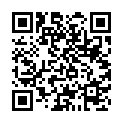 【mailアドレス】ishi-r@ishikari-cci.or.jp掲載を希望する商品画像（テイクアウト用の容器に入った状態）を下記のmailアドレスに送信してください。掲載希望商品が複数ある場合は、商品名をファイル名にするなどわかりやすいようにしてください。【mailアドレス】ishi-r@ishikari-cci.or.jp掲載を希望する商品画像（テイクアウト用の容器に入った状態）を下記のmailアドレスに送信してください。掲載希望商品が複数ある場合は、商品名をファイル名にするなどわかりやすいようにしてください。【mailアドレス】ishi-r@ishikari-cci.or.jp